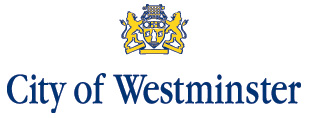 To provide technical support for a designated curriculum area, working under the supervision of the course leader/leaders and liaising with the lead technician and other technicians, support staff, managers, part time tutors and learners.To prepare and issue materials, and set up any equipment needed for practical sessions, projects, demonstrations and assessments.To organise, catalogue, label and tidy stock and resources.To maintain stock control and inventories, identifying low stock levels, and preparing and processing orders in accordance with Service procedures..To receive and check deliveries against orders, keeping records of invoices.To liaise with Facilities staff to ensure effective functioning of studio and storage areas, reporting faults, checking and maintaining tools and equipment, organising simple repairs, keeping a maintenance log, and following a planned servicing schedule where appropriate.To ensure safe storage, care and/or disposal of materials and equipment after use.To liaise with staff and learners to ensure they follow safe working practices and maintain good order in all stores and work areas.To follow Health and Safety procedures including carrying out COSHH and risk assessments, maintaining information sheets and notices, and completing accident and incident records.To provide support for learners in the classroom and facilitate learner workshops.To advise on and demonstrate how to use equipment and follow technical procedures correctly.To frame, label and display art work as required, including setting up and taking down displays, and assisting in the mounting of exhibition work.GeneralTo actively promote equality and diversity in all aspects of work with and for the Service.To take responsibility for own professional development and participate in relevant internal and external activities.To implement the Service’s health and safety policies and practices, including Safeguarding and Prevent.To carry out the above duties within the requirements of the Data Protection Act.To carry out the above duties in a confidential and sensitive manner.Person SpecificationThe person specification outlines what is essential for the competent performance of full duties and responsibilities of the job, including professional or specialist skills or experience required. Applicants will need to demonstrate in their supporting statement how they meet the criteria listed below:Job TitleJob TitleTechnician (Fine Art)Technician (Fine Art)Technician (Fine Art)Technician (Fine Art)DepartmentDepartmentWestminster Adult Education Service (“WAES”)Westminster Adult Education Service (“WAES”)Westminster Adult Education Service (“WAES”)Westminster Adult Education Service (“WAES”)UnitUnitUnitUnitWestminster City Council has Tri-Borough working arrangements with Hammersmith and Fulham Council and the Royal Borough of Kensington and Chelsea for the provision of some services. Under S113 of the Local Government Act 1972 you may be required to act on behalf of one or both of these other boroughs.  This may mean that the location of your employment will vary.Westminster City Council has Tri-Borough working arrangements with Hammersmith and Fulham Council and the Royal Borough of Kensington and Chelsea for the provision of some services. Under S113 of the Local Government Act 1972 you may be required to act on behalf of one or both of these other boroughs.  This may mean that the location of your employment will vary.Westminster City Council has Tri-Borough working arrangements with Hammersmith and Fulham Council and the Royal Borough of Kensington and Chelsea for the provision of some services. Under S113 of the Local Government Act 1972 you may be required to act on behalf of one or both of these other boroughs.  This may mean that the location of your employment will vary.Westminster City Council has Tri-Borough working arrangements with Hammersmith and Fulham Council and the Royal Borough of Kensington and Chelsea for the provision of some services. Under S113 of the Local Government Act 1972 you may be required to act on behalf of one or both of these other boroughs.  This may mean that the location of your employment will vary.Band Band Band 1 Steps 1-4 Target Salary Range £19,311 - £21,546. (Actual salary for 10 hours per week pro rata for 40 weeks a year is in the range £4,731 to £5,278 depending on experience and new appointments are usually made at the bottom of the scale)Band 1 Steps 1-4 Target Salary Range £19,311 - £21,546. (Actual salary for 10 hours per week pro rata for 40 weeks a year is in the range £4,731 to £5,278 depending on experience and new appointments are usually made at the bottom of the scale)Band 1 Steps 1-4 Target Salary Range £19,311 - £21,546. (Actual salary for 10 hours per week pro rata for 40 weeks a year is in the range £4,731 to £5,278 depending on experience and new appointments are usually made at the bottom of the scale)Band 1 Steps 1-4 Target Salary Range £19,311 - £21,546. (Actual salary for 10 hours per week pro rata for 40 weeks a year is in the range £4,731 to £5,278 depending on experience and new appointments are usually made at the bottom of the scale)Date Valid Date Valid February 2018February 2018February 2018February 2018Responsible toResponsible toStaff Support Manager/Course LeaderStaff Support Manager/Course LeaderStaff Support Manager/Course LeaderStaff Support Manager/Course LeaderStaff ManagedStaff ManagedStaff ManagedStaff ManagedStaff ManagedStaff ManagedDirect Reports:Temps/TAC managed per annumTemps/TAC managed per annumProject staff managed per annumProject staff managed per annumAre staff highly mobile or based on different sites?No: 0No:    0No:    0No:    0No:    0YesBudgets managedStaffing £Staffing £Staffing £Other £Other £Purpose of Job; (Brief summary of why the job exists, what the main outcomes expected are, taking into account workforce planning)Purpose of Job; (Brief summary of why the job exists, what the main outcomes expected are, taking into account workforce planning)Purpose of Job; (Brief summary of why the job exists, what the main outcomes expected are, taking into account workforce planning)Purpose of Job; (Brief summary of why the job exists, what the main outcomes expected are, taking into account workforce planning)Purpose of Job; (Brief summary of why the job exists, what the main outcomes expected are, taking into account workforce planning)Purpose of Job; (Brief summary of why the job exists, what the main outcomes expected are, taking into account workforce planning)To provide flexible technical support for the delivery of the curriculum in a designated department.To maintain high standards of health, safety and security in accordance with Service and statutory requirements.To keep tools and equipment in working order, and monitor and maintain stock, equipment and resources.To support learning and liaise with other members of staff to ensure the specialist rooms provide an effective learning environment.To provide flexible technical support for the delivery of the curriculum in a designated department.To maintain high standards of health, safety and security in accordance with Service and statutory requirements.To keep tools and equipment in working order, and monitor and maintain stock, equipment and resources.To support learning and liaise with other members of staff to ensure the specialist rooms provide an effective learning environment.To provide flexible technical support for the delivery of the curriculum in a designated department.To maintain high standards of health, safety and security in accordance with Service and statutory requirements.To keep tools and equipment in working order, and monitor and maintain stock, equipment and resources.To support learning and liaise with other members of staff to ensure the specialist rooms provide an effective learning environment.To provide flexible technical support for the delivery of the curriculum in a designated department.To maintain high standards of health, safety and security in accordance with Service and statutory requirements.To keep tools and equipment in working order, and monitor and maintain stock, equipment and resources.To support learning and liaise with other members of staff to ensure the specialist rooms provide an effective learning environment.To provide flexible technical support for the delivery of the curriculum in a designated department.To maintain high standards of health, safety and security in accordance with Service and statutory requirements.To keep tools and equipment in working order, and monitor and maintain stock, equipment and resources.To support learning and liaise with other members of staff to ensure the specialist rooms provide an effective learning environment.To provide flexible technical support for the delivery of the curriculum in a designated department.To maintain high standards of health, safety and security in accordance with Service and statutory requirements.To keep tools and equipment in working order, and monitor and maintain stock, equipment and resources.To support learning and liaise with other members of staff to ensure the specialist rooms provide an effective learning environment.Key duties and responsibilities of current role (in bullet points): List the key activities and tasks that must be undertaken to achieve the outcomes – up to 10 normallyKey duties and responsibilities of current role (in bullet points): List the key activities and tasks that must be undertaken to achieve the outcomes – up to 10 normallyKey duties and responsibilities of current role (in bullet points): List the key activities and tasks that must be undertaken to achieve the outcomes – up to 10 normallyKey duties and responsibilities of current role (in bullet points): List the key activities and tasks that must be undertaken to achieve the outcomes – up to 10 normallyKey duties and responsibilities of current role (in bullet points): List the key activities and tasks that must be undertaken to achieve the outcomes – up to 10 normallyKey duties and responsibilities of current role (in bullet points): List the key activities and tasks that must be undertaken to achieve the outcomes – up to 10 normallyThis job description is current as at the date shown although it is not an exhaustive list. In consultation with you, it is liable to variation to reflect changes in the job. The post holder will be required to undertake such duties as may reasonably be expected. All members of staff are expected to be professional, co-operative and flexible within the needs of the post, the department and the Service.Post Title: Technician (Fine Art)We will assess your match to the criteria from:We will assess your match to the criteria from:We will assess your match to the criteria from:We will assess your match to the criteria from:KEY:  (E) – Essential   (D) - DesirableAppl. FormTestsInterviewReferencesQUALIFICATIONS/EDUCATION/TRAININGHold a recognised subject specialism qualification at a minimum of level 2 (level 3 or above preferred)EPROFESSIONAL KNOWLEDGE/UNDERSTANDINGGood understanding of health and safety procedures within this area of work and a willingness to undertake related trainingEAn understanding of adult and community learning, including the role of OfstedDEXPERIENCE Experience of stock control and administrative procedures including stock rotationEExperience of working within fine art and using art materialsDExperience of working in an education settingDSKILLSAbility to communicate effectively face to face, by email and on the telephoneEGood working knowledge of ICT, including online ordering and updating spreadsheetsEDISPOSITION/PERSONAL QUALITIESAbility to prioritise and work efficiently within a busy environmentEAbility to work as part of a teamEAbility to use own initiative and work flexiblyECommitment to working with a wide range of learners and providing a high quality serviceEKNOWLEDGE/UNDERSTANDING OF KEY POLICIESUnderstanding of Health and Safety at work and its application to this postECommitment to equality and diversity and a good understanding of its practical implementation in the roleEUnderstanding of Safeguarding and Prevent legislation within the educational sector or a willingness to undertake immediate trainingD